Publicado en Barcelona el 18/07/2024 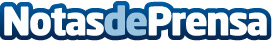 Schneider Electric incorpora a Javier Figueras Vaquerizo como vicepresidente de Industrial Automation para España y PortugalFigueras impulsará la transformación digital y la transición energética del sector industrial en la zona IbéricaDatos de contacto:Noelia IglesiasTeam Lewis93 522 86 00Nota de prensa publicada en: https://www.notasdeprensa.es/schneider-electric-incorpora-a-javier-figueras Categorias: Nombramientos Recursos humanos Sector Energético Actualidad Empresarial http://www.notasdeprensa.es